Modello Attestato di abilitazione     Direttore tecnico A.d.V.Art. 2, D.M. 1432/2021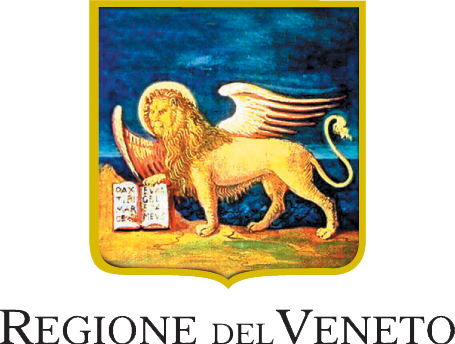 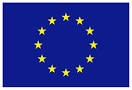 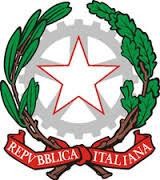 ATTESTATO DI ABILITAZIONEIl Dirigente della Direzione regionale Turismo  Visto il Decreto Legislativo 23 maggio 2011, n. 79 recante “Codice della normativa statale in tema di ordinamento e mercato del turismo, a norma dell'articolo 14 della legge 28 novembre 2005, n. 246, nonché attuazione della direttiva 2008/122/CE, relativa ai contratti di multiproprietà, contratti relativi ai prodotti per le vacanze di lungo termine, contratti di rivendita e di scambio”;Visto l’art. 20 dell’allegato 1, del D.Lgs. 79/2011, contenente il “Codice della normativa statale in tema diordinamento e mercato del turismo”;Visto l’art. 2, comma 1, del D.M. n. 1432 del 5 agosto 2021 recante “Requisiti professionali a livello nazionale dei direttori tecnici di agenzia di viaggio e turismo”;     Vista l’istanza prodotta dal richiedente e le dichiarazioni rese relativamente al possesso dei requisitisoggettivi, formativi e linguistici di cui all’art. 2 del D.M. 1432/2021, acquisite agli atti di questa struttura;Visto l’Attestato di Qualificazione ottenuto in data	e rilasciato da	, ai sensi dell’art. 2, comma 7, lettera e) del D.M. 1432/2021 e dell’accordo sancito in Conferenza delle regioni il 16/3/2022	rep.atti n.147/CSR del 4 agosto 2021, all’esito del Corso di formazione autorizzato dalla Regione con provvedimento n.___________del __________________                   ;Vista l’istruttoria espletata dal responsabile del procedimento e la relativa proposta di rilascio dell’Attestatodi abilitazione;Attestache il/la Sig./Sig.ra  	_________________________________________codice fiscale ______________________________________________________________________________________Nato/nata a	il  	E’ in possesso dei requisiti stabiliti dall’art. 2 del D.M. n. 1432 del 5 agosto 2021 e pertanto rilascia il presente attestato di abilitazione allo svolgimento dell’attività professionale di:Direttore Tecnico di agenzia di viaggi e turismoIl presente attestato è rilasciato ai sensi dell’art. 2, comma 1 del D.M. n. 1432 del 5 agosto 2021. Il DirigenteDato a	il  	